Appendix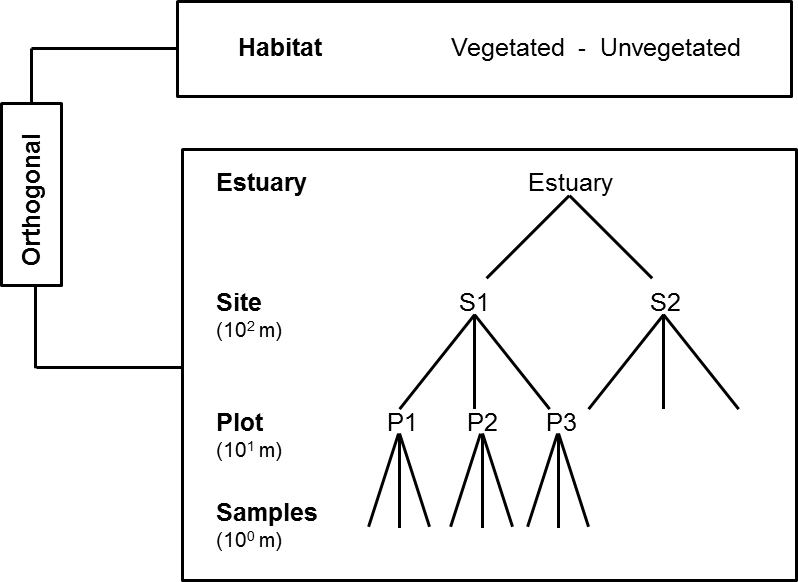 Fig. A1. Sampling design diagram with spatial and habitat scales that correspond to the factors of the ANOVA: Habitats (V, NV) orthogonal to spatial nested scales of Estuaries (BEN, VIB, PAE), Sites (S1, S2) and Plots (P1, P2, P3), with three replicates each.Table A1. Similarity percentages (SIMPER) analysis with contribution (%) for each taxa that most contributed to dissimilarities among habitats at the mesohaline sector in the estuaries at the cutoff level of 80%.Table A2. Similarity percentages (SIMPER) analysis with contribution (%) for each taxa that most contributed to dissimilarities in NV habitats among estuaries at the cutoff level of 80%.Table A3. Macrofaunal densities (ind.m-2) reported in mangroves and tidal flats in different tropical (*), subtropical (**) and temperate (***) estuaries. Min.= minimum value; max.= maximum value.ReferencesAlfaro AC. 2006. Benthic macro-invertebrate community composition within a mangrove/seagrass estuary in northern New Zealand. Estuarine Coastal and Shelf Science 66:97–110Cowles A, Hewitt JE, Taylor RB. 2009. Density, biomass and productivity of small mobile invertebrates in a wide range of coastal habitats. Marine Ecology Progress Series 384:175–185Fujii T. 2007. Spatial patterns of benthic macrofauna in relation to environmental variables in an intertidal habitat in the Humber estuary, UK: Developing a tool for estuarine shoreline management. Estuarine Coastal and Shelf Science 75:101-119Mariano DLS, Barros F. 2014. Intertidal benthic macrofaunal assemblages: changes in structure along entire tropical estuarine salinity gradients. Journal of the Marine Biological Association of the United Kingdom 95:5-15Morais GC, Camargo MG, Lana P. 2016. Intertidal assemblage variation across a subtropical estuarine gradient: How good conceptual and empirical models are? Estuarine Coastal and Shelf Science 170:91-101Netto SA, Galluci F. 2003. Meiofauna and macrofauna communities in a mangrove from the Island of Santa Catarina, South Brazil. Hydrobiologia 505:159–170Schrijvers J, Gansbeke D Van Vincx M. 1995. Macrobenthic infauna of mangroves and surrounding beaches at Gazi Bay, Kenya. Hydrobiologia 306:53-66Sheridan P. 1997. Benthos of adjacent mangrove, seagrass and non-vegetated habitats in Rookery Bay, Florida, U.S.A. Estuarine Coastal and Shelf Science 44:455–469Ysebaert T, Herman PMJ, Meire P, Craeymeersch J, Verbeek H, Heip CHR. 2003. Large-scale spatial patterns in estuaries: estuarine macrobenthic communities in the Schelde estuary, NW Europe. Estuarine Coastal and Shelf Science 57:335-355BEN V - BEN NVSpeciesAv.DissContrib%Cum.%Kalliapseudidae39.2451.9551.95Oligochaeta12.3616.3668.31Capitellidae3.85.0373.34Ampharetidae3.795.0278.36Polychaeta sp13.44.582.86PAE V - PAE NVSpeciesAv.DissContrib%Cum.%Oligochaeta20.0227.9827.98Capitellidae13.218.4446.42Nereididae7.2210.0956.51Pilargidae4.215.8962.4Ampharetidae4.075.6968.09Nemertea3.895.4473.52Bivalvia not ID2.643.6977.21Spionidae2.633.6780.88VIB V - VIB NVSpeciesAv.DissContrib%Cum.%Oligochaeta21.2532.2832.28Spionidae10.3115.6647.94Capitellidae7.411.2459.18Nereididae5.728.6967.87Pilargidae2.644.0171.88Polychaeta sp22.23.3475.21Bivalvia not ID2.093.1878.39Sipuncula1.952.9681.35BEN NV – PAE NVBEN NV – PAE NVBEN NV – PAE NVBEN NV – PAE NVBEN NV – VIB NVBEN NV – VIB NVBEN NV – VIB NVBEN NV – VIB NVSpeciesAv.DissContrib%Cum.%SpeciesAv.DissContrib%Cum.%Kalliapseudidae49.9656.2956.29Kalliapseudidae41.3448.2548.25Oligochaeta15.0516.9573.24Spionidae13.715.9964.24Capitellidae5.245.9179.15Oligochaeta12.614.7178.95Nereididae3.64.0583.2Capitellidae3.484.0683.01VIB NV - PAE NVVIB NV - PAE NVVIB NV - PAE NVVIB NV - PAE NVSpeciesAv.DissContrib%Cum.%Spionidae30.3138.9238.92Capitellidae11.214.3853.29Nereididae7.9610.2263.51Oligochaeta5.617.270.71Bivalvia not ID4.655.9776.69Pilargidae4.435.6982.37LocationMacrofaunal density(min. – max.)(ind.m−2)Macrofaunal biomass (min. – max.)(g AFDW m-2)Macrofaunal secondary production (min. – max.) (mg m-2 day-1)HabitatMesh size (mm)ReferenceReferenceRio Grande MarineEcoregion of Brazil Up to 7,250Mangrove**0.5Netto & Galluci 2003Netto & Galluci 2003Kenya265 to 4,125 (mean of 1,933)Mangrove*1Schrijvers et al. 1995Schrijvers et al. 1995Florida22,591 to 52,914 Mangrove**0.5Sheridan 1997Sheridan 1997New ZealandApprox. 8,000 Mangrove***0.5Alfaro 2006Alfaro 2006Eastern Brazil MarineEcoregion< 1,000 to 6,000Tidal flats*0.5Mariano & Barros, 2014Mariano & Barros, 2014Southeastern Brazil MarineEcoregion500 to 3,000Tidal flats**0.5Morais et al. 2016Morais et al. 2016England (UK)average 8.65Tidal flats***0.86Fujii 2007Fujii 2007NW Europe (Netherlands and Belgium)0 to 225,5680 to 466.5Tidal flats***1Ysebaert et al. 2003Ysebaert et al. 2003New Zealandapproximately 1approximately 10Intertidal estuary ***0.5 to 8.0Cowles et al. 2009Cowles et al. 2009Eastern Brazil Marine 3,013 (847 - 10,904)2.180538.3Mangrove BEN* 1 mmPresent studyPresent studyEcoregion11,802 (2,655 - 27,740)2.830258.4Mangrove VIB*4,391 (1,695 - 8,983)4.46665Mangrove PAE*(Mean values)33,023 (1,808 – 60,056)7.6774137.8Tidal flats BEN*3,349 (452 – 7,458)0.5313.5Tidal flats VIB*1,033 (0 – 6,554)0.10073.5Tidal flats PAE*